下廿里铺镇霍家坪村村容村貌整治工程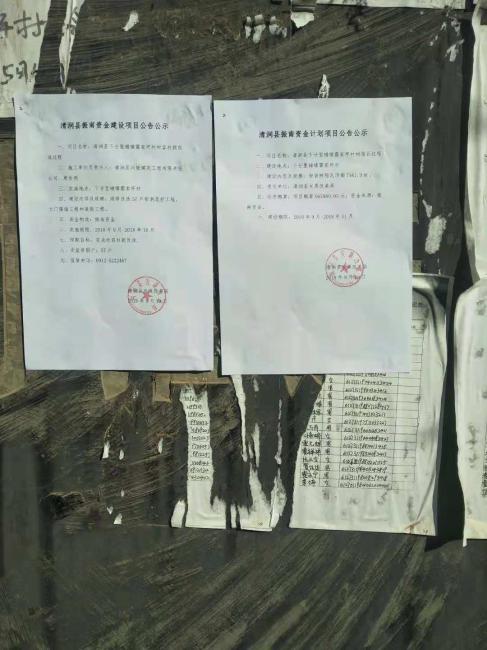 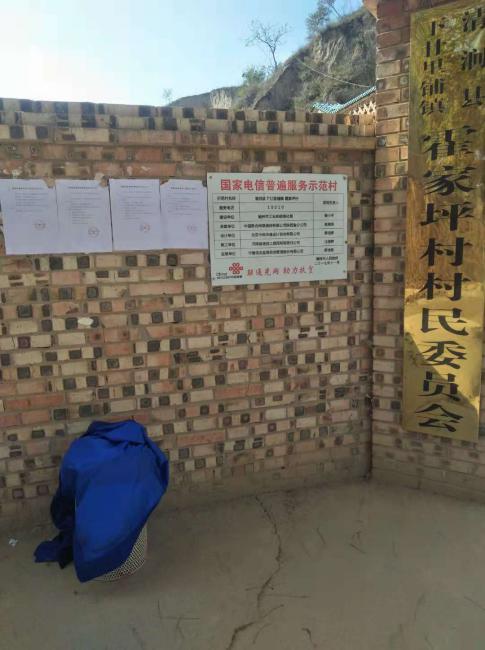 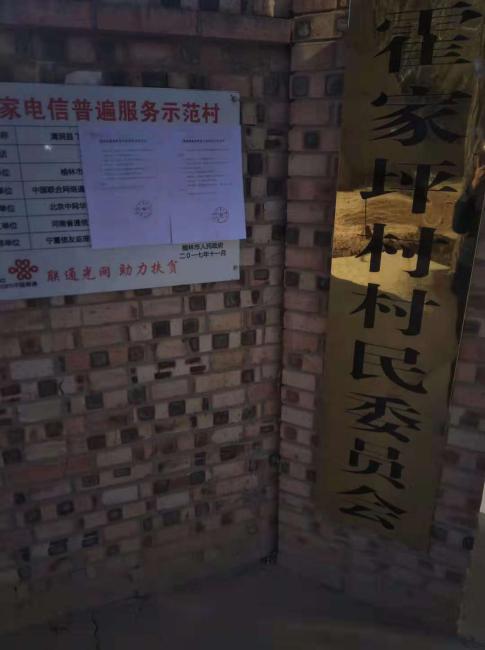 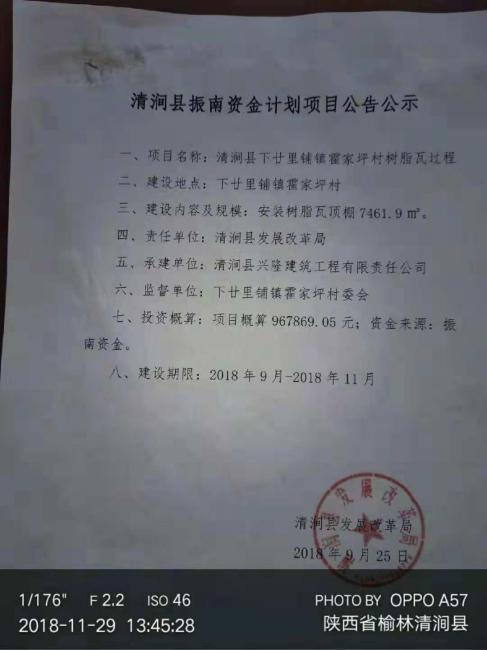 